          Технологическая карта урокаУчебный предмет: литературное чтениеОС: « Школа 2100», авторы: Р.Н.Бунеев, Е.В.Бунеева. Класс: 4 «в» класс МАОУ СОШ № 26  г. МирногоУчитель: Таманнырова Д.М.Дата проведения: 04.03.20 Тема урокаМудрость сказки Е.ШварцаМудрость сказки Е.ШварцаМудрость сказки Е.ШварцаМудрость сказки Е.ШварцаМудрость сказки Е.ШварцаМудрость сказки Е.ШварцаМудрость сказки Е.ШварцаМудрость сказки Е.ШварцаМудрость сказки Е.ШварцаМудрость сказки Е.ШварцаМудрость сказки Е.ШварцаТип урокаОбобщениеОбобщениеОбобщениеОбобщениеОбобщениеОбобщениеОбобщениеОбобщениеОбобщениеОбобщениеОбобщениеЦельОбобщение и систематизация знаний по прочитанному тексту Е.Шварца «Два брата»Задачи урока: Предметные:-формирование умение извлекать информацию из текста, устанавливать причинно-следственные связи;-развитие умения высказывать свою точку зрения из текста, обосновывать её с опорой на текст;Метапредметные:-развитие умение определять и формулировать тему урока;-формирование умений оформлять свои мысли в устной форме;Познавательные;-формирование умение анализировать произведение, выделять главное и существенное, сравнивать, делать обобщения;Личностные;-развитие умения высказывать своё отношение к героям  ,выражать эмоции;-развитие умения оценивать поступки героев в соответствии с определённой ситуацией;Обобщение и систематизация знаний по прочитанному тексту Е.Шварца «Два брата»Задачи урока: Предметные:-формирование умение извлекать информацию из текста, устанавливать причинно-следственные связи;-развитие умения высказывать свою точку зрения из текста, обосновывать её с опорой на текст;Метапредметные:-развитие умение определять и формулировать тему урока;-формирование умений оформлять свои мысли в устной форме;Познавательные;-формирование умение анализировать произведение, выделять главное и существенное, сравнивать, делать обобщения;Личностные;-развитие умения высказывать своё отношение к героям  ,выражать эмоции;-развитие умения оценивать поступки героев в соответствии с определённой ситуацией;Обобщение и систематизация знаний по прочитанному тексту Е.Шварца «Два брата»Задачи урока: Предметные:-формирование умение извлекать информацию из текста, устанавливать причинно-следственные связи;-развитие умения высказывать свою точку зрения из текста, обосновывать её с опорой на текст;Метапредметные:-развитие умение определять и формулировать тему урока;-формирование умений оформлять свои мысли в устной форме;Познавательные;-формирование умение анализировать произведение, выделять главное и существенное, сравнивать, делать обобщения;Личностные;-развитие умения высказывать своё отношение к героям  ,выражать эмоции;-развитие умения оценивать поступки героев в соответствии с определённой ситуацией;Обобщение и систематизация знаний по прочитанному тексту Е.Шварца «Два брата»Задачи урока: Предметные:-формирование умение извлекать информацию из текста, устанавливать причинно-следственные связи;-развитие умения высказывать свою точку зрения из текста, обосновывать её с опорой на текст;Метапредметные:-развитие умение определять и формулировать тему урока;-формирование умений оформлять свои мысли в устной форме;Познавательные;-формирование умение анализировать произведение, выделять главное и существенное, сравнивать, делать обобщения;Личностные;-развитие умения высказывать своё отношение к героям  ,выражать эмоции;-развитие умения оценивать поступки героев в соответствии с определённой ситуацией;Обобщение и систематизация знаний по прочитанному тексту Е.Шварца «Два брата»Задачи урока: Предметные:-формирование умение извлекать информацию из текста, устанавливать причинно-следственные связи;-развитие умения высказывать свою точку зрения из текста, обосновывать её с опорой на текст;Метапредметные:-развитие умение определять и формулировать тему урока;-формирование умений оформлять свои мысли в устной форме;Познавательные;-формирование умение анализировать произведение, выделять главное и существенное, сравнивать, делать обобщения;Личностные;-развитие умения высказывать своё отношение к героям  ,выражать эмоции;-развитие умения оценивать поступки героев в соответствии с определённой ситуацией;Обобщение и систематизация знаний по прочитанному тексту Е.Шварца «Два брата»Задачи урока: Предметные:-формирование умение извлекать информацию из текста, устанавливать причинно-следственные связи;-развитие умения высказывать свою точку зрения из текста, обосновывать её с опорой на текст;Метапредметные:-развитие умение определять и формулировать тему урока;-формирование умений оформлять свои мысли в устной форме;Познавательные;-формирование умение анализировать произведение, выделять главное и существенное, сравнивать, делать обобщения;Личностные;-развитие умения высказывать своё отношение к героям  ,выражать эмоции;-развитие умения оценивать поступки героев в соответствии с определённой ситуацией;Обобщение и систематизация знаний по прочитанному тексту Е.Шварца «Два брата»Задачи урока: Предметные:-формирование умение извлекать информацию из текста, устанавливать причинно-следственные связи;-развитие умения высказывать свою точку зрения из текста, обосновывать её с опорой на текст;Метапредметные:-развитие умение определять и формулировать тему урока;-формирование умений оформлять свои мысли в устной форме;Познавательные;-формирование умение анализировать произведение, выделять главное и существенное, сравнивать, делать обобщения;Личностные;-развитие умения высказывать своё отношение к героям  ,выражать эмоции;-развитие умения оценивать поступки героев в соответствии с определённой ситуацией;Обобщение и систематизация знаний по прочитанному тексту Е.Шварца «Два брата»Задачи урока: Предметные:-формирование умение извлекать информацию из текста, устанавливать причинно-следственные связи;-развитие умения высказывать свою точку зрения из текста, обосновывать её с опорой на текст;Метапредметные:-развитие умение определять и формулировать тему урока;-формирование умений оформлять свои мысли в устной форме;Познавательные;-формирование умение анализировать произведение, выделять главное и существенное, сравнивать, делать обобщения;Личностные;-развитие умения высказывать своё отношение к героям  ,выражать эмоции;-развитие умения оценивать поступки героев в соответствии с определённой ситуацией;Обобщение и систематизация знаний по прочитанному тексту Е.Шварца «Два брата»Задачи урока: Предметные:-формирование умение извлекать информацию из текста, устанавливать причинно-следственные связи;-развитие умения высказывать свою точку зрения из текста, обосновывать её с опорой на текст;Метапредметные:-развитие умение определять и формулировать тему урока;-формирование умений оформлять свои мысли в устной форме;Познавательные;-формирование умение анализировать произведение, выделять главное и существенное, сравнивать, делать обобщения;Личностные;-развитие умения высказывать своё отношение к героям  ,выражать эмоции;-развитие умения оценивать поступки героев в соответствии с определённой ситуацией;Обобщение и систематизация знаний по прочитанному тексту Е.Шварца «Два брата»Задачи урока: Предметные:-формирование умение извлекать информацию из текста, устанавливать причинно-следственные связи;-развитие умения высказывать свою точку зрения из текста, обосновывать её с опорой на текст;Метапредметные:-развитие умение определять и формулировать тему урока;-формирование умений оформлять свои мысли в устной форме;Познавательные;-формирование умение анализировать произведение, выделять главное и существенное, сравнивать, делать обобщения;Личностные;-развитие умения высказывать своё отношение к героям  ,выражать эмоции;-развитие умения оценивать поступки героев в соответствии с определённой ситуацией;Обобщение и систематизация знаний по прочитанному тексту Е.Шварца «Два брата»Задачи урока: Предметные:-формирование умение извлекать информацию из текста, устанавливать причинно-следственные связи;-развитие умения высказывать свою точку зрения из текста, обосновывать её с опорой на текст;Метапредметные:-развитие умение определять и формулировать тему урока;-формирование умений оформлять свои мысли в устной форме;Познавательные;-формирование умение анализировать произведение, выделять главное и существенное, сравнивать, делать обобщения;Личностные;-развитие умения высказывать своё отношение к героям  ,выражать эмоции;-развитие умения оценивать поступки героев в соответствии с определённой ситуацией;Планируемые результатыПредметные:Предметные:Предметные:Метапредметные:Метапредметные:Метапредметные:Метапредметные:Метапредметные:Личностные:Личностные:Личностные:Планируемые результаты–  Продолжить работу по формированию читательских умений анализировать художественные произведения –  Использовать в речи  литературоведческие понятия –  Продолжить развитие общего и литературного образования –  Формировать понятие о нравственности –  Способствовать обогащению словаря учащихся, развивать речевые умения –  Развивать творческие способности –  Воспитывать у учащихся радость от процесса творчестваУметь анализировать художественный текст,  выявлять главную мысль сказки;учить учащихся мыслить критически.–  Продолжить работу по формированию читательских умений анализировать художественные произведения –  Использовать в речи  литературоведческие понятия –  Продолжить развитие общего и литературного образования –  Формировать понятие о нравственности –  Способствовать обогащению словаря учащихся, развивать речевые умения –  Развивать творческие способности –  Воспитывать у учащихся радость от процесса творчестваУметь анализировать художественный текст,  выявлять главную мысль сказки;учить учащихся мыслить критически.–  Продолжить работу по формированию читательских умений анализировать художественные произведения –  Использовать в речи  литературоведческие понятия –  Продолжить развитие общего и литературного образования –  Формировать понятие о нравственности –  Способствовать обогащению словаря учащихся, развивать речевые умения –  Развивать творческие способности –  Воспитывать у учащихся радость от процесса творчестваУметь анализировать художественный текст,  выявлять главную мысль сказки;учить учащихся мыслить критически.Регулятивные: Совместно с учителем определять и формулировать тему, цель урока; Планировать свою работу, используя необходимые средства;Оценивать свою работу по заданным критериям (рефлексия деятельности)Познавательные:Делать выводы в результате совместной работы  класса и  учителя;Осуществлять поиск необходимой информации для выполнения учебных заданий с использований всех возможных источников;Анализировать художественный текст, выделять в нем основную мысль. Формировать умение ориентироваться в художественной книге.Коммуникативные:Учиться в рамках совместной учебной деятельности слушать других; Высказывать свою точку зрения, вступать в беседу на уроке;Учиться умению совместно договариваться о правилах поведения и общения в группе и следовать им.Регулятивные: Совместно с учителем определять и формулировать тему, цель урока; Планировать свою работу, используя необходимые средства;Оценивать свою работу по заданным критериям (рефлексия деятельности)Познавательные:Делать выводы в результате совместной работы  класса и  учителя;Осуществлять поиск необходимой информации для выполнения учебных заданий с использований всех возможных источников;Анализировать художественный текст, выделять в нем основную мысль. Формировать умение ориентироваться в художественной книге.Коммуникативные:Учиться в рамках совместной учебной деятельности слушать других; Высказывать свою точку зрения, вступать в беседу на уроке;Учиться умению совместно договариваться о правилах поведения и общения в группе и следовать им.Регулятивные: Совместно с учителем определять и формулировать тему, цель урока; Планировать свою работу, используя необходимые средства;Оценивать свою работу по заданным критериям (рефлексия деятельности)Познавательные:Делать выводы в результате совместной работы  класса и  учителя;Осуществлять поиск необходимой информации для выполнения учебных заданий с использований всех возможных источников;Анализировать художественный текст, выделять в нем основную мысль. Формировать умение ориентироваться в художественной книге.Коммуникативные:Учиться в рамках совместной учебной деятельности слушать других; Высказывать свою точку зрения, вступать в беседу на уроке;Учиться умению совместно договариваться о правилах поведения и общения в группе и следовать им.Регулятивные: Совместно с учителем определять и формулировать тему, цель урока; Планировать свою работу, используя необходимые средства;Оценивать свою работу по заданным критериям (рефлексия деятельности)Познавательные:Делать выводы в результате совместной работы  класса и  учителя;Осуществлять поиск необходимой информации для выполнения учебных заданий с использований всех возможных источников;Анализировать художественный текст, выделять в нем основную мысль. Формировать умение ориентироваться в художественной книге.Коммуникативные:Учиться в рамках совместной учебной деятельности слушать других; Высказывать свою точку зрения, вступать в беседу на уроке;Учиться умению совместно договариваться о правилах поведения и общения в группе и следовать им.Регулятивные: Совместно с учителем определять и формулировать тему, цель урока; Планировать свою работу, используя необходимые средства;Оценивать свою работу по заданным критериям (рефлексия деятельности)Познавательные:Делать выводы в результате совместной работы  класса и  учителя;Осуществлять поиск необходимой информации для выполнения учебных заданий с использований всех возможных источников;Анализировать художественный текст, выделять в нем основную мысль. Формировать умение ориентироваться в художественной книге.Коммуникативные:Учиться в рамках совместной учебной деятельности слушать других; Высказывать свою точку зрения, вступать в беседу на уроке;Учиться умению совместно договариваться о правилах поведения и общения в группе и следовать им.Уметь проводить самооценку успешностипроявлять  интерес  к  способам решения новой частной задачи; оказывать одноклассникам эмоциональную поддержку и помощь в случаях затруднения; объяснять самому себе, что делает с удовольствием, с интересом, что получается хорошо, а что – нет.Уметь проводить самооценку успешностипроявлять  интерес  к  способам решения новой частной задачи; оказывать одноклассникам эмоциональную поддержку и помощь в случаях затруднения; объяснять самому себе, что делает с удовольствием, с интересом, что получается хорошо, а что – нет.Уметь проводить самооценку успешностипроявлять  интерес  к  способам решения новой частной задачи; оказывать одноклассникам эмоциональную поддержку и помощь в случаях затруднения; объяснять самому себе, что делает с удовольствием, с интересом, что получается хорошо, а что – нет.Приёмы Сравнение и анализРебусИгра «Шифровка»            «Карточки»              «Лестница успеха», рефлексия. Сравнение и анализРебусИгра «Шифровка»            «Карточки»              «Лестница успеха», рефлексия. Сравнение и анализРебусИгра «Шифровка»            «Карточки»              «Лестница успеха», рефлексия. Сравнение и анализРебусИгра «Шифровка»            «Карточки»              «Лестница успеха», рефлексия. Сравнение и анализРебусИгра «Шифровка»            «Карточки»              «Лестница успеха», рефлексия. Сравнение и анализРебусИгра «Шифровка»            «Карточки»              «Лестница успеха», рефлексия. Сравнение и анализРебусИгра «Шифровка»            «Карточки»              «Лестница успеха», рефлексия. Сравнение и анализРебусИгра «Шифровка»            «Карточки»              «Лестница успеха», рефлексия. Сравнение и анализРебусИгра «Шифровка»            «Карточки»              «Лестница успеха», рефлексия. Сравнение и анализРебусИгра «Шифровка»            «Карточки»              «Лестница успеха», рефлексия. Сравнение и анализРебусИгра «Шифровка»            «Карточки»              «Лестница успеха», рефлексия. Содержание темы, термины и понятия Содержание темы, термины и понятия Содержание темы, термины и понятия Содержание темы, термины и понятия Деятельность учащихся:Деятельность учащихся:Деятельность учащихся:Деятельность учащихся:Деятельность учащихся:Деятельность учащихся:Деятельность учащихся:Познакомить со словами Познакомить со словами Познакомить со словами Познакомить со словами Обобщение по сказке.Работа по словарюЧитает текст выразительно.Обобщение по сказке.Работа по словарюЧитает текст выразительно.Обобщение по сказке.Работа по словарюЧитает текст выразительно.Обобщение по сказке.Работа по словарюЧитает текст выразительно.Обобщение по сказке.Работа по словарюЧитает текст выразительно.Обобщение по сказке.Работа по словарюЧитает текст выразительно.Обобщение по сказке.Работа по словарюЧитает текст выразительно.Ресурсы урокаДля учителяДля учителяДля учителяДля учителяДля учителяДля учителяДля учащихсяДля учащихсяДля учащихсяДля учащихсяДля учащихсяРесурсы урока- интерактивная доска, презентации;- Учебник Бунеев Р.Н. , Бунеева Е.В. В океане света. Книга для чтения во 4-ом классе. Наглядное пособие.- интерактивная доска, презентации;- Учебник Бунеев Р.Н. , Бунеева Е.В. В океане света. Книга для чтения во 4-ом классе. Наглядное пособие.- интерактивная доска, презентации;- Учебник Бунеев Р.Н. , Бунеева Е.В. В океане света. Книга для чтения во 4-ом классе. Наглядное пособие.- интерактивная доска, презентации;- Учебник Бунеев Р.Н. , Бунеева Е.В. В океане света. Книга для чтения во 4-ом классе. Наглядное пособие.- интерактивная доска, презентации;- Учебник Бунеев Р.Н. , Бунеева Е.В. В океане света. Книга для чтения во 4-ом классе. Наглядное пособие.- интерактивная доска, презентации;- Учебник Бунеев Р.Н. , Бунеева Е.В. В океане света. Книга для чтения во 4-ом классе. Наглядное пособие.-  парт( парт для учащихся,1 парта для учителя)- Учебник Бунеев Р.Н. , Бунеева Е.В. В океане света.-Бланк «Шифровка».-Карточки-Бланк информации о произведении ,рефлексия.-  парт( парт для учащихся,1 парта для учителя)- Учебник Бунеев Р.Н. , Бунеева Е.В. В океане света.-Бланк «Шифровка».-Карточки-Бланк информации о произведении ,рефлексия.-  парт( парт для учащихся,1 парта для учителя)- Учебник Бунеев Р.Н. , Бунеева Е.В. В океане света.-Бланк «Шифровка».-Карточки-Бланк информации о произведении ,рефлексия.-  парт( парт для учащихся,1 парта для учителя)- Учебник Бунеев Р.Н. , Бунеева Е.В. В океане света.-Бланк «Шифровка».-Карточки-Бланк информации о произведении ,рефлексия.-  парт( парт для учащихся,1 парта для учителя)- Учебник Бунеев Р.Н. , Бунеева Е.В. В океане света.-Бланк «Шифровка».-Карточки-Бланк информации о произведении ,рефлексия.Организация пространства Фронтальная работа, индивидуальная, групповая работа.Фронтальная работа, индивидуальная, групповая работа.Фронтальная работа, индивидуальная, групповая работа.Фронтальная работа, индивидуальная, групповая работа.Фронтальная работа, индивидуальная, групповая работа.Фронтальная работа, индивидуальная, групповая работа.Фронтальная работа, индивидуальная, групповая работа.Фронтальная работа, индивидуальная, групповая работа.Фронтальная работа, индивидуальная, групповая работа.Фронтальная работа, индивидуальная, групповая работа.Фронтальная работа, индивидуальная, групповая работа.Фазы Фазы Этапы урокаЗадания для учащихсяЗадания для учащихсяЗадания для учащихсяДеятельностьучителяДеятельностьучителяДеятельностьучащихсяДеятельностьучащихсяУУДВЫЗОВВЫЗОВ1.Организационный моментИгра «Улыбка»Игра «Улыбка»Игра «Улыбка»-Успокоились, друг другу улыбнулись, сели.-Успокоились, друг другу улыбнулись, сели.Улыбнуться друг другу. поднять настроение.Улыбнуться друг другу. поднять настроение.Коммуникативные: высказывают свою точку зрения, вступают в беседу на уроке.Личностные:-Поднимают настроение  друг другу.2. Мотивация к учебной деятельности.Цель:-актуализировать требования к учащемуся со стороны учебной деятельности.Отгадывание ребуса, работа по словарю.Отгадывание ребуса, работа по словарю.Отгадывание ребуса, работа по словарю.-Ребята, сегодняшний урок мы начнём с чего? Какое слово спряталось в ребусе?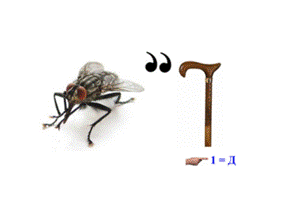 -Как вы можете это слово объяснить?-Как связаны слова мудрость и сказка?-А давайте, обратимся к толковому словарю.(на партах лежат толковые словари)-Ребята, сегодняшний урок мы начнём с чего? Какое слово спряталось в ребусе?-Как вы можете это слово объяснить?-Как связаны слова мудрость и сказка?-А давайте, обратимся к толковому словарю.(на партах лежат толковые словари)- С ребуса.-Получилось слово «МУДРОСТЬ»-Мудростью может обладать умный человек.(ответы детей)-В сказках всегда есть мудрость.-Сказка чему-то учит.-В словаре написано, что мудрость –это глубокий ум ,опирающийся на жизненный опыт.- С ребуса.-Получилось слово «МУДРОСТЬ»-Мудростью может обладать умный человек.(ответы детей)-В сказках всегда есть мудрость.-Сказка чему-то учит.-В словаре написано, что мудрость –это глубокий ум ,опирающийся на жизненный опыт.Коммуникативные:  в рамках совместной учебной деятельности слушают  других; высказывают свою точку зрения, вступают в беседу на уроке.Личностные:Эмоционально настраиваются на обобщение урока. 3.Формулиро-вание темы урока, поста-новка целей.Постановка проблемы урока.Игра «Шифровка»Игра «Шифровка»Игра «Шифровка»-Как можно тогда озвучить тему урока?-Какие цели можно поставить перед собой?Проблема урока:-У вас на партах лежит игра «Шифровка». Вы должны его расшифровать.-Какие предложения получились? Прочитайте.-Что вы заметили?-Почему автор Е.Шварц так написал? -Почему же седина исчезает не всегда, а очень редко?Сможем ли мы дать ответ на этот вопрос не обращаясь к тексту?.-Как можно тогда озвучить тему урока?-Какие цели можно поставить перед собой?Проблема урока:-У вас на партах лежит игра «Шифровка». Вы должны его расшифровать.-Какие предложения получились? Прочитайте.-Что вы заметили?-Почему автор Е.Шварц так написал? -Почему же седина исчезает не всегда, а очень редко?Сможем ли мы дать ответ на этот вопрос не обращаясь к тексту?.-Мудрость в сказке Е. Шварца «Два брата».-Цель:-узнать в чём мудрость сказки;-проанализировать произведение;-понаблюдать за поступками героев;Учащиеся должны по группам вывести предложения. (первые закончившиеся группы читают предложения)-От радости седина исчезает, тает как иней на солнце. (1-2-3 группы)-Это правда бывает очень-очень редко, но всё-таки бывает. (4-5-6 группы)-Эти предложения находятся в конце сказки.(Читает 1 ученица)Ответы детей-Мы не уверены, что правильно дали ответ.-Мудрость в сказке Е. Шварца «Два брата».-Цель:-узнать в чём мудрость сказки;-проанализировать произведение;-понаблюдать за поступками героев;Учащиеся должны по группам вывести предложения. (первые закончившиеся группы читают предложения)-От радости седина исчезает, тает как иней на солнце. (1-2-3 группы)-Это правда бывает очень-очень редко, но всё-таки бывает. (4-5-6 группы)-Эти предложения находятся в конце сказки.(Читает 1 ученица)Ответы детей-Мы не уверены, что правильно дали ответ.Регулятивные:определяют и формулируют тему, цель урока с помощью учителя.4. Выявление имеющихся представлений по теме.Работа по карточке.Работа по карточке.Работа по карточке.-Вы уже знаете героев сказки. А сегодня мы поработаем над двумя героями. Кто же это такие?  -По карточке  определите задание и выполните его.-Правильно, даю вам на задание 7 минут, потом вы должны будете защитить свою работу по группам.-Стоп время истекло, начинаем защиту.-Вы согласны с группой?(показывают знак согласие и несогласие)-Если вы с ними не согласны, докажите почему.-Поставьте своей группе баллы на карточке.-Молодцы, хорошо поработали в группах!-Вы уже знаете героев сказки. А сегодня мы поработаем над двумя героями. Кто же это такие?  -По карточке  определите задание и выполните его.-Правильно, даю вам на задание 7 минут, потом вы должны будете защитить свою работу по группам.-Стоп время истекло, начинаем защиту.-Вы согласны с группой?(показывают знак согласие и несогласие)-Если вы с ними не согласны, докажите почему.-Поставьте своей группе баллы на карточке.-Молодцы, хорошо поработали в группах!-Это Прадедушка Мороз и старший брат.-В задании надо заполнить каким был этот герой в начале сказки ,и каким он стал в конце сказки.(работают по группам)-Мы считаем , что наша группа справилась с заданием. У нас старший брат. В начале сказки: умный, много читает, желающий личного покоя, безжалостный, резкий, со злым характером, кричащий. В конце сказки под действием обстоятельств стал умным ,добрым, понимающим, жалеющим, мягким, с добрым сердце, любящим, заботливым. (защита своих работ по группам)-Это Прадедушка Мороз и старший брат.-В задании надо заполнить каким был этот герой в начале сказки ,и каким он стал в конце сказки.(работают по группам)-Мы считаем , что наша группа справилась с заданием. У нас старший брат. В начале сказки: умный, много читает, желающий личного покоя, безжалостный, резкий, со злым характером, кричащий. В конце сказки под действием обстоятельств стал умным ,добрым, понимающим, жалеющим, мягким, с добрым сердце, любящим, заботливым. (защита своих работ по группам)Познавательные:задают вопросы, устанавливают причинно-следственные связи (в рамках доступного).ФИЗМИНУТКАФИЗМИНУТКА8.Применение знаний и уменийОтветить на вопросы учителя. На слайде высказывание писателя.Ответить на вопросы учителя. На слайде высказывание писателя.Ответить на вопросы учителя. На слайде высказывание писателя.-Возвращаемся к высказыванию Е. Шварца. Что хотел сказатьЕ. Шварц? -В чём жизненная мудрость сказки?-Возвращаемся к высказыванию Е. Шварца. Что хотел сказатьЕ. Шварц? -В чём жизненная мудрость сказки?-Ответы детей.-Я думаю, что Е. Шварцпонимал, что седина раз появившись, уже никуда не исчезает, потому что это неизбежный процесс.(старость)-Я считаю, что иногда седина появляется не из-за старости, а из перенесённого переживания. Так произошло в сказке. Борода к отцу вернулась когда он увидел, что старший и младший сыновья его дома, в целости и сохранности. А в сказке возможны чудеса. Поэтому седина у лесничего исчезла.-Ценность дружбы, семейного счастья, чуткость и внимание к ближнему, ценность живого мира вокруг нас.Ответы детей.-Ответы детей.-Я думаю, что Е. Шварцпонимал, что седина раз появившись, уже никуда не исчезает, потому что это неизбежный процесс.(старость)-Я считаю, что иногда седина появляется не из-за старости, а из перенесённого переживания. Так произошло в сказке. Борода к отцу вернулась когда он увидел, что старший и младший сыновья его дома, в целости и сохранности. А в сказке возможны чудеса. Поэтому седина у лесничего исчезла.-Ценность дружбы, семейного счастья, чуткость и внимание к ближнему, ценность живого мира вокруг нас.Ответы детей.Познавательные: задают вопросы,  устанавливают причинно-следственные связи природы  (в рамках доступного);  выделяют признаки, свойства объектов природы.Коммуникативные:в рамках совместной учебной деятельности слушают  других; высказывают свою точку зрения, оформляют свои мысли в устной  форме.Личностные: оказывают одноклассникам эмоциональную поддержку и помощь в случаях затруднения.РЕФЛЕКСИЯРЕФЛЕКСИЯ9. Рефлексия учебной деятельности на урокеОтвечают на вопросы учителя.Выполняют самооценку собственной учебной деятельности.Отвечают на вопросы учителя.Выполняют самооценку собственной учебной деятельности.Отвечают на вопросы учителя.Выполняют самооценку собственной учебной деятельности.Вернемся к целям и задачам нашего урока. На сколько мы их реализовали на уроке?Рефлексия «Лестница успеха».Организует фиксирование содержания.-Оцените свои достижения на уроке используя «Лестницу успеха».-Когда было особо интересно на уроке?-Что показалось трудным? -Мне тоже было интересно с вами работать, спасибо.Оценивание учащихся.Вернемся к целям и задачам нашего урока. На сколько мы их реализовали на уроке?Рефлексия «Лестница успеха».Организует фиксирование содержания.-Оцените свои достижения на уроке используя «Лестницу успеха».-Когда было особо интересно на уроке?-Что показалось трудным? -Мне тоже было интересно с вами работать, спасибо.Оценивание учащихся. Ответы детей, высказывают свои впечатления от урока.Самооценка учебной деятельности. Ответы детей, высказывают свои впечатления от урока.Самооценка учебной деятельности.Регулятивные:оценивают свою  работу по заданным критериям.Личностные:объясняют самому себе, что делают с удовольствием, с интересом, что получается хорошо, а что – нет.10. Домашнее заданиеВыбрать понравившийся отрывок и подготовить чтение по ролям. Нарисовать понравившийся фрагмент из сказки Е. Шварца «Два брата».Для тех, кто любит сочинять, придумайте свою историю или сказку «Два брата».Выбрать понравившийся отрывок и подготовить чтение по ролям. Нарисовать понравившийся фрагмент из сказки Е. Шварца «Два брата».Для тех, кто любит сочинять, придумайте свою историю или сказку «Два брата».